Scope of ApplicationsArticle 11. This document (“Terms and Conditions”) describes the terms of accommodation agreements and related agreements (collectively “Accommodation Agreements”) concluded between PALMAR CLUB, Marathon, Greece (“Hotel”) and its guests (“Guests”). Any items not stipulated in this Terms and Conditions shall be determined according to the laws of Greece or generally established custom.2. Notwithstanding the above, in cases where the Hotel accepts a special agreement, insofar as such special agreement does not violate the laws of Greece or generally established custom, such special agreement shall have precedence over this Terms and Conditions.3. Words importing the singular include the plural and vice versa.Requesting an Accommodation AgreementArticle 21. When requesting an Accommodation Agreement with the Hotel, please provide the Hotel with the following information.(1) Names and contact information of Guests (Photocopy of Passports)(2) Dates of stay and estimated time of arrival(3) Accommodation fee (4) Other items as specified by the Hotel.The Guest is entitled to occupy the contracted Guest Room of the Hotel from 2:00 PM on the day of registration until 11:00 AM on the day of departure.The Hotel may, notwithstanding the provisions prescribes in the preceding Paragraph permit the Guest to Occupy the room beyond the time prescribed in the same ParagraphIn this case extra charges shall be paid as follows  (1) Up to 3 hours:  +25% of the room charge  (2) Up to 6 hours:  +50% of the room charge  (3) More to 6 hours:  +100% of the room chargeIf Guests do not pay the request fee described and as stipulated in Paragraph 2 above, by the payment due date specified by the Hotel, their reservation becomes immediately null and void, provided that the Hotel has notified them of the payment due date in advance.ProhibitionsArticle 31. Guests will not let others stay at the Hotel, assign or resale Accommodation Agreements, or let others use Hotel’s facilities for Guests only without the Hotel’s prior written consent.2. Before the date of stay, the Hotel may contact Guests through the contact information provided for confirmation of bookings, etc. In this case, Guests will response unless there are unavoidable circumstances.Refusal to Conclude Accommodation AgreementsArticle 4In any of the following cases, the Hotel may decline to honor the Accommodation Agreement.(1) The request for accommodation is not made in accordance with this Terms and Conditions.(2) The Hotel is fully booked and there are no rooms available.(3) The person intending to stay at the Hotel is deemed to have violated applicable laws, public order or public morals.(4) The person intending to stay at the Hotel is clearly infected with an infectious disease.(5) The person makes demands on the Hotel exceeding the reasonable extent.(6) Accommodation cannot be provided due to Acts of God, failure of facilities or other unavoidable circumstances.(7) Any of the following items apply to the person intending to stay at the Hotel.① Such person is a member of or in any way affiliated with a violent organization, an enterprise or organization affiliated with a violent organization, an organization that conducts radical action or other antisocial organization (hereinafter collectively referred to as a“Violent Organization”).② Such person is a member of a company or other organization whose operations are controlled by a Violent Organization or affiliate thereof.③ Such person is a legal entity which has an officer (director, executive officer, or any other equivalent person), employee, related person, etc. related to a Violent Organization.④ Such person accepts the use of its name to a Violent Organization.⑤ Such person commits significant disturbance of other guests of the Hotel, by words or action.⑥ Such person makes demands by violence, or otherwise makes demands on the Hotel or its employees exceeding the reasonable extent.The Guests’  CancellationArticle 51. Guests can cancel Accommodation Agreements. Unfortunately, PALMAR CLUB cannot refund any payment (i.e. PALMAR CLUB applies 100% cancellation fees and does not have any kind of refund).3. If Guests do not arrive at the Hotel by 9:00 PM on the first day of reservation (or within two hours of the expected arrival time notified by Guests in advance) without notifying the Hotel, such Guests’ reservation may be deemed to be cancelled.The Hotel’s  CancellationArticle 61. The Hotel may cancel Accommodation Agreements in the event of any of the following.(1) The person intending to stay at the Hotel is deemed to violate or has violated applicable laws, public order or public morals during the stay.(2) The person intending to stay at the Hotel is clearly infected with an infectious disease.(3) The person makes demands exceeding the reasonable extent with respect to the stay.(4) The Hotel is unable to provide accommodation due to Acts of God and other force majeure events.(5) In the case of smoking in bed, mischievous use of fire extinguishing equipment, or other actions prohibited by the Hotel’s terms of use (“Terms of Use”) (insofar as they involve matters necessary for fire safety).(6) Any of the following items apply to Guests.① Such Guests are members of or in any way affiliated with a Violent Organization.② Such Guests are members of a company or other organization whose operations are controlled by a Violent Organization or affiliate thereof.③ Such Guests are members of a legal entity which has an officer (director, executive officer, or any other equivalent person), employee, related person, etc. related to a Violent Organization.④ Such Guests accept the use of their names to a Violent Organization.⑤ Such Guests commit significant disturbance of other guests of the Hotel, by words or action.⑥ Such Guests make demands by violence or threat of violence against, or otherwise make demands on the Hotel or its employees exceeding the reasonable extent.⑦ Such Guests violate this Terms and Conditions, Terms of Use, etc.2. If the Hotel cancels Accommodation Agreements as described in Paragraph 1 above, the Hotel shall not charge the Guest for any accommodation services not yet provided.Non-smoking policyArticle 7Smoking is not allowed inside the Rooms of PALMAR CLUBParties  are not also allowed without the written permission of the owner.Parties' and Social Events' policyArticle 8Parties and other Social Events are prohibited (wedding ceremonies, baptism's ceremonies, birthday's parties, and any kind of party is strictly prohibited). In case, that some party or a Social Event  (wedding ceremonies, baptism's ceremonies, birthday's parties, or other kind of party) will be organized without the permission of the Owners, the Owners will address to the Greek Authorities.Registration of StayArticle 91. Guests shall register the following information at the front desk of the Hotel on the first day of their stay.(1) Guests’ name, age, sex, address and occupation(2) If Guests are not Greek citizens, their nationality, passport number, point and date of entry to Greece, and a copy of a passport (3) Expected date and time of departure(4) Other items as specified by the HotelTimes of Use of Guest SuitesArticle 101. The Guests are only able to use the allocated rooms within the time Hotel specifies, unless otherwise stipulated as an accommodation plan. In the case of a continuous stay of two or more days, Guests may use the rooms throughout the day on all days except the date of arrival and departure.2. Notwithstanding Paragraph 1 above, the Hotel may permit the use of the rooms outside the hours described in Paragraph 1 above. In such cases, Guests will pay additional fees specified by the Hotel.ComplianceArticle 11During their stay, Guests shall comply at all times with the Hotel’s Terms of Use (including and not limited to guidance, warnings, information, etc.), as posted in the Hotel’s premises. Responsibilities of the GuestArticle 12In the event of damage to the Hotel due to Guests’ intention or negligence, Guests shall compensate damages to the Hotel.PaymentArticle 131. Guests will pay the accommodation fees at the front desk in cash, or otherwise by accommodation certificates, credit cards, or other equivalent forms accepted by the Hotel, at the time of Guests’ departure or when the Hotel charges the bill.2. After the Hotel provides Guests with access to rooms, even if they choose not to stay in or use such rooms, the Hotel shall nonetheless charge the accommodation fee to Guests.Responsibilities of the HotelArticle 14If the Hotel caused damage to Guests due to Accommodation Agreements, or performance or nonperformance thereof, the Hotel shall compensate Guests for such damage. However, the same will not apply if such damage is due to reasons for which the Hotel is not liable.If the Hotel Fails to Provide the Promised AccommodationArticle 151. If the Hotel cannot provide Guests with the contracted rooms, the Hotel shall obtain their understanding and arrange other accommodation facilities to provide rooms as close as possible to the originally agreed conditions.2. If the Hotel is unable to arrange the provision of alternative accommodations as described in Paragraph 1 above, the Hotel shall pay Guests compensation equivalent to the cancellation fee as damages. However, the same will not apply if Guests’ damage is due to reasons which the Hotel is not liable.Responsibilities Regarding ParkingArticle 16When Guests use the Hotel’s parking facilities, the Hotel is merely the lender of a parking space; the Hotel is not liable for the care of Guests’ vehicle, whether vehicle’s key is bailed to the Hotel or not. However, if Guest’s vehicle is damaged while the Hotel is managing parking facilities, due to Hotel’s intention or negligence, the Hotel shall be liable for compensation of such damages.SeverabilityArticle 171. If any provision of the Terms and Conditions, Terms of Use, etc. is found invalid under law, the validity of the remaining provisions will not be in any way affected.2. If any provision of the Terms and Conditions, Terms of Use, etc. is found invalid or cancelled in relation to certain Guests, the validity of the provisions in relation to the remaining Guests will not be in any way affected.Governing LawArticle 18List of Items that the owners together with the Guests check in the Check-in and Check-out, if they are in the same good condition.EssentialsAir conditioningCooking basicsDishes and silverwareHeating SystemsTVWasherWifiBathtubBed linensClothing storagepillows and blanketsHangersIronMosquito netBooks and reading materialExercise equipmentIndoor fireplaceFire extinguisherFirst aid kitDining tableDishwasherFreezerHot water kettleMicrowaveMini fridgeOvenRefrigeratorBBQ grillBikesHammockOutdoor dining areaOutdoor furnitureOutdoor kitchenParkingIn case of an unexpected damage or theft, the Guest authorizes the owners to charge the Guests' Credit before the Check-out:Governing LawArticle 19The validity, construction, and performance of the Terms and Conditions, Terms of Use, etc. will be governed in the laws of Greece.DateSignature
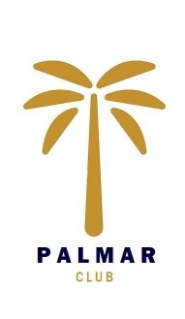 PALMAR CLUB, Marathon, Greece
www.palmar.club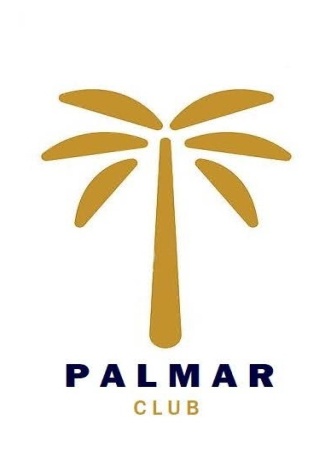 PALMAR CLUB
Vougiouklaki 6-8Marathon Beach
Attica, Greece+30 6986526484
palmar.club@gmail.com
info@palmar.clubwww.palmar.clubTerms and Conditions for Accommodation  CONTRACT (Agreement)